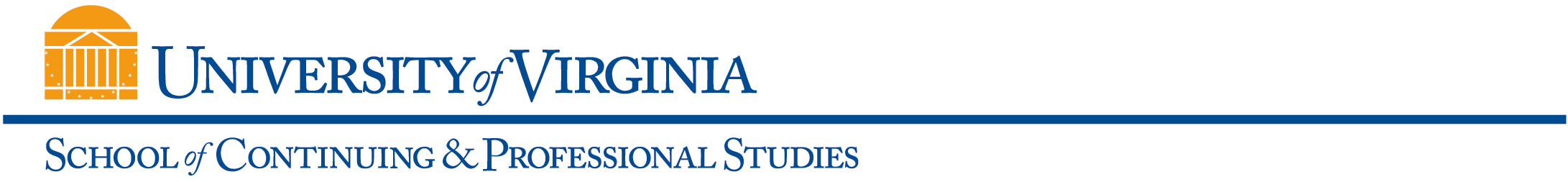 Class OverviewClass Description (Use the SIS 400 characters from catalog description)This course covers the basics of home gardening - soil, fertility, insect management, plant selection and culture - with an emphasis on ecologically sound practices that improve the environment. Two field trips will inspect local sustainable designs. Learning OutcomesStudents will learn:	How to apply principles of ecology and sustainable gardening to solve frequently encountered problems in home grounds. 	Ways to manage soil, storm water and insects that do not harm the environment. 	How to grow a healthy lawn. Assessment ComponentsAttendance, engagement, and participation in all sessions is appreciated, but not required, as this is a non-credit/non-graded course.Required Text (include ISBN, specific edition)Recommended references:1.	NOAH'S GARDEN, Sara Stein, 19932.	PLANTING NOAH'S GARDEN, Sara Stein, 19973.	BRINGING NATURE HOME, Douglas W. Tallamy, 20074.	GAIA’S GARDEN, A GUIDE TO HOME SCALE PERMACULTURE, Toby Hemenway, 2001.Required Additional Resources and Technical ComponentsN/AOther Class Expectations (for Classroom/Internet and Web-Based classes, specify any live (synchronous) meetings dates, times, delivery mode)Sun. Field Trip, Sept. 8, 2-4 pm, RAIN OR SHINESun. Field Trip, Sept. 15, 2-4 pm, RAIN OR SHINESCPS Inclement Weather/Emergency Hotline: 434-924-4364General Class InformationAll fields must be completed and posted in UVaCollab and World Viewable in SIS no later than two weeks prior to registration.General Class InformationAll fields must be completed and posted in UVaCollab and World Viewable in SIS no later than two weeks prior to registration.General Class InformationAll fields must be completed and posted in UVaCollab and World Viewable in SIS no later than two weeks prior to registration.General Class InformationAll fields must be completed and posted in UVaCollab and World Viewable in SIS no later than two weeks prior to registration.General Class InformationAll fields must be completed and posted in UVaCollab and World Viewable in SIS no later than two weeks prior to registration.General Class InformationAll fields must be completed and posted in UVaCollab and World Viewable in SIS no later than two weeks prior to registration.Subject Area &Catalog NumberNCAR 118Class TitleThe Sustainable LandscapeThe Sustainable LandscapeCredit Type CreditUndergraduateGraduate Noncredit CreditUndergraduateGraduate NoncreditDelivery MethodP (In-Person)CI (Classroom/Internet)WB (Web-Based)